В Промышленновском округе будут судить двоих налетчиков, которые закрыли свою жертву в подполье, чтобы похитить имущество31 Января 16:55 2 Следователем ОМВД России по Промышленновскому муниципальному округу завершено расследование уголовного дела, возбужденного в отношении 31-летней и 30-летнего жителей Ленинска-Кузнецкого. Они обвиняются в совершении преступления, предусмотренного ч. 2 ст. 161 УК РФ «Грабеж».В сентябре 2021 года в дежурную часть полиции за помощью обратился 73-летний местный житель. Он рассказал, что ночью неизвестные напали на него дома, избили и похитили плазменный телевизор, мобильный телефон и 200 рублей. Общая сумма причиненного ущерба составила около 16 000 рублей. Полицейские выяснили, что дверь хозяин держал открытой. Злоумышленники вошли в дом, один из них придавил голову спящего пенсионера подушкой, а затем стал наносить удары по голове. Сообщники потребовали потерпевшего спуститься в подполье, поставили сверху электроплиту и тумбочку. После этого нападавшие скрылись с похищенным, закрыв входную дверь квартиры снаружи и выкрутив ручки из окон, чтобы он не мог быстро обратиться за помощью. Хозяину удалось самостоятельно выбраться из подполья и вскрыть одно из окон.Для раскрытия преступления сотрудники полиции провели комплекс оперативно-розыскных мероприятий и установили, что грабеж совершили двое сожителей из Ленинска-Кузнецкого, приехавшие в Промышленную накануне. Полицейские задержали подельников в Новокузнецке, где те пытались скрыться от преследования в съемной квартире. Задержанные стали фигурантами уголовного дела и на время следствия были заключены под стражу.Следствием установлено, что фигурантка хорошо знала пенсионера и попросилась переночевать у него. Ночью они вместе с сожителем напали на хозяина, после чего на такси вывезли похищенное в Кемерово. Телевизор обвиняемые сдали в ломбард, а затем с помощью сервиса поиска попутчиков уехали в Новокузнецк. Там сожители сдали в комиссионный магазин мобильный телефон. Все похищенное имущество было изъято и возвращено законному владельцу.В ходе следствия обвиняемый пытался выгородить сообщницу и взять вину на себя, однако следователем были проведены очные ставки, опрошены около 20 свидетелей и в результате собраны доказательства совместного совершения фигурантами преступления. В настоящее время уголовное дело с обвинительным заключением направлено на рассмотрение в суд. Санкции статьи обвинения предусматривают в качестве максимального наказания 7 лет лишения свободы.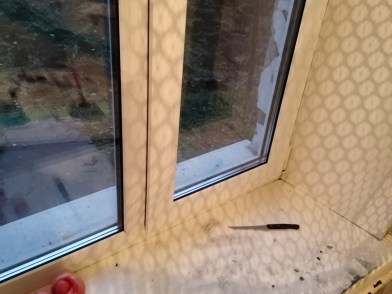 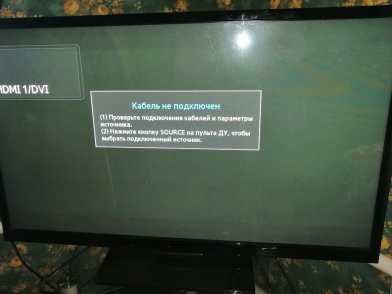 